年	月	日トライやる・ウィーク推進協議会（事務代行：（一財）兵庫県学校厚生会）	行 	年 	月 	日 ～ ５日間実施したトライやる・ウィーク参加者は、下記のとおりです。所属所番号	 	中学校	校	長	公印担当者 	　　　　　　　　　　　 　×５２０円＝　(※)１日平均ボランティアの計算方法【延べ参加ボランティア数／実施日数(５日間)】を切り上げ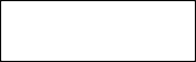 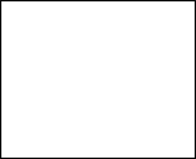 ↑確定精算時のお振込金額※ 保険料の振込手数料は学校側でご負担ください。※ お振込みの際は下記名義にてお願いいたします。振込人名義（例）	○○市立○○中学校※ 確定精算用申込書は必ず原本を提出ください。（ＦＡＸ不可）